Bu belge, güvenli elektronik imza ile imzalanmıştır.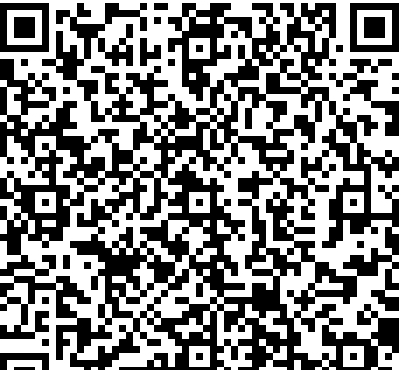 MATEMATİK VE FEN BİLİMLERİ EĞİTİMİ BÖLÜMÜ MATEMATİK EĞİTİMİ ANABİLİM DALITezli Yüksek Lisans Sınav Programı (Bahar Yarıyılı)MATEMATİK VE FEN BİLİMLERİ EĞİTİMİ BÖLÜMÜ MATEMATİK EĞİTİMİ ANABİLİM DALITezli Yüksek Lisans Sınav Programı (Bahar Yarıyılı)MATEMATİK VE FEN BİLİMLERİ EĞİTİMİ BÖLÜMÜ MATEMATİK EĞİTİMİ ANABİLİM DALITezli Yüksek Lisans Sınav Programı (Bahar Yarıyılı)MATEMATİK VE FEN BİLİMLERİ EĞİTİMİ BÖLÜMÜ MATEMATİK EĞİTİMİ ANABİLİM DALITezli Yüksek Lisans Sınav Programı (Bahar Yarıyılı)MATEMATİK VE FEN BİLİMLERİ EĞİTİMİ BÖLÜMÜ MATEMATİK EĞİTİMİ ANABİLİM DALITezli Yüksek Lisans Sınav Programı (Bahar Yarıyılı)MATEMATİK VE FEN BİLİMLERİ EĞİTİMİ BÖLÜMÜ MATEMATİK EĞİTİMİ ANABİLİM DALITezli Yüksek Lisans Sınav Programı (Bahar Yarıyılı)MATEMATİK VE FEN BİLİMLERİ EĞİTİMİ BÖLÜMÜ MATEMATİK EĞİTİMİ ANABİLİM DALITezli Yüksek Lisans Sınav Programı (Bahar Yarıyılı)MATEMATİK VE FEN BİLİMLERİ EĞİTİMİ BÖLÜMÜ MATEMATİK EĞİTİMİ ANABİLİM DALITezli Yüksek Lisans Sınav Programı (Bahar Yarıyılı)MATEMATİK VE FEN BİLİMLERİ EĞİTİMİ BÖLÜMÜ MATEMATİK EĞİTİMİ ANABİLİM DALITezli Yüksek Lisans Sınav Programı (Bahar Yarıyılı)MATEMATİK VE FEN BİLİMLERİ EĞİTİMİ BÖLÜMÜ MATEMATİK EĞİTİMİ ANABİLİM DALITezli Yüksek Lisans Sınav Programı (Bahar Yarıyılı)VizeVizeVizeFinalFinalFinalBütünlemeBütünlemeBütünlemeDersin AdıSınav YeriSınav TarihiSınav SaatiSınav YeriSınav TarihiSınav SaatiSınav YeriSınav TarihiSınav SaatiVeri Analizi ve RaporlamaÇevrim içi (Microsoft Teams)10.04.202314:00 05.06.202314:00 19.06.202314:00 Matematik Öğretim Metotları ve Modelleri IIÇevrim içi (Microsoft Teams)10.04.202313:00 05.06.202313:00 19.06.202313:00 Matematik Eğitiminde Duyuşsal ÖzelliklerÇevrim içi (Microsoft Teams)11.04.202309:0006.06.202309:0020.06.202309:00Nitel Araştırma YöntemleriÇevrim içi (Microsoft Teams)12.04.202313:0007.06.202313:0021.06.202313:00Matematik Programını GeliştirmeÇevrim içi (Microsoft Teams)10.04.202310:00 05.06.202310:00 19.06.202310:00 Yaratıcı Düşünme BecerileriÇevrim içi (Microsoft Teams)13.04.202314:00 08.06.202314:00 22.06.202314:00 İlköğretimde Düşünme EğitimiÇevrim içi (Microsoft Teams)11.04.202312:00 06.06.202312:00 20.06.202312:00 Dezavantajlı Gruplar için Matematik ÖğretimiÇevrim içi (Microsoft Teams)10.04.202311:00 05.06.202311:00 19.06.202311:00 Analitik Geometride Seçmeli Konular IIÇevrim içi (Microsoft Teams)10.04.202312:00 05.06.202312:00 19.06.202312:00 Matematikte Temel Konular ve ÖğretimiÇevrim içi (Microsoft Teams)12.04.202312:00 07.06.202312:00 21.06.202312:00 Türev, İntegral Uygulamaları ve ÖğretimiÇevrim içi (Microsoft Teams)14.04.202313:00 09.06.202313:00 23.06.202313:00 Lineer Cebir Uygulamaları ve ÖğretimiÇevrim içi (Microsoft Teams)13.04.202312:0008.06.202312:0022.06.202312:00Diferansiyel Denklemlerde Seçmeli KonularÇevrim içi (Microsoft Teams)10.04.202309:0005.06.202309:0019.06.202309:00Problem Kurma ve ÇözmeÇevrim içi (Microsoft Teams)11.04.202313:0006.06.202313:0020.06.202313:00Matematiksel OkuryazarlıkÇevrim içi (Microsoft Teams)10.04.202313:0005.06.202313:0019.06.202313:00